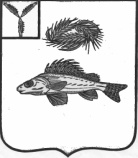 ГЛАВА  МУНИЦИПАЛЬНОГО ОБРАЗОВАНИЯ ГОРОД ЕРШОВ
ЕРШОВСКОГО МУНИЦИПАЛЬНОГО  РАЙОНА САРАТОВСКОЙ ОБЛАСТИПОСТАНОВЛЕНИЕот  1 августа  2018 года  №  42О  проведении  публичных  слушаний  по вопросу  предоставления  разрешения  на условно разрешенный вид использования земельного участка В соответствии со статьей 39 Градостроительного кодекса Российской Федерации, Уставом муниципального образования город Ершов Ершовского муниципального района Саратовской области, Положением о публичных слушаниях, проводимых на территории муниципального образования город Ершов, утвержденным решением Совета муниципального образования город Ершов Ершовского муниципального района Саратовской области от 25 июля 2016 года N 39-244, постановляю:          1. Провести публичные слушания по вопросу предоставления разрешения на условно разрешенный вид использования земельных участков с кадастровыми номерами  № 64:13:005728:41, 64:13:002401:1018, 64:13:002401:82, расположенных по адресам: Саратовская область, г. Ершов, ул. Пугачевская, д.7/9, площадью 728 м2, Саратовская область, г. Ершов, ул.К.Федина, в районе д.8, площадью 350 м2, Саратовская область, г. Ершов, ул. К.Федина, в районе д.8 площадью 370,3 м2, находящихся  в зоне застройки индивидуальными жилыми домами - для строительства магазина. 2. Публичные слушания провести с участием граждан, проживающих на территории муниципального образования город Ершов, правообладателей земельных участков и объектов капитального строительства, расположенных на прилегающей территории, и лиц, законные интересы которых могут быть нарушены.3. Назначить организатором публичных слушаний комиссию в составе:председателя комиссии – Усенина Дмитрия Павловича первого заместителя главы администрации Ершовского муниципального района;заместителя председателя комиссии - Целик Вадима Викторовича, начальника отдела строительства, архитектуры и благоустройства, главного архитектора администрации Ершовского муниципального района;секретаря комиссии – Смирновой Татьяны Васильевны, заместителя начальника отдела строительства, архитектуры, и благоустройства администрации Ершовского муниципального района;членов комиссии - Головатовой Ольги Викторовны,   начальника   отдела правового обеспечения и по взаимодействию с представительным органом  администрации Ершовского муниципального района;                             - Голиковой Людмилы Михайловны, секретаря Совета МО г.Ершов.4. Граждане, проживающие на территории муниципального образования город Ершов, правообладатели земельных участков и объектов капитального строительства, расположенных на указанной территории, и лица, законные интересы которых могут быть нарушены в связи с предоставлением условно разрешенного вида использования   формируемого земельного участка, вправе участвовать в публичных слушаниях в целях обсуждения предмета публичных слушаний посредством:- подачи организатору публичных слушаний замечаний и предложений в устной и (или) письменной форме в день проведения публичных слушаний;- непосредственного участия в публичных слушаниях.5. Организатору публичных слушаний в целях разъяснения положений  о планируемом предоставлении разрешения на условно разрешенный вид использования земельного участка организовать демонстрацию материалов в рабочие дни с 9.00 до 17.00 со дня вступления в силу настоящего постановления до 29 августа 2018 года по адресу: г. Ершов, ул. Интернациональная, д. 7 кабинет  N 10 (отдел строительства, архитектуры и благоустройства администрации  Ершовского муниципального района).6. Замечания и предложения в письменной форме граждане вправе представить организатору публичных слушаний в срок со дня опубликования настоящего постановления до 29 августа 2018 года по рабочим дням с 9.00 до 17.00 по адресу: г. Ершов, ул. Интернациональная, д. 7, кабинет N 10 (отдел строительства, архитектуры и благоустройства администрации  Ершовского муниципального района).Замечания и предложения в письменной и (или) устной форме граждане вправе представить председательствующему в день проведения публичных слушаний до окончания публичных слушаний по месту их проведения.Все замечания и предложения, представленные в установленный срок, подлежат внесению в протокол публичных слушаний.Замечания и предложения, представленные не менее чем за 5 дней до дня проведения публичных слушаний, обобщаются организатором публичных слушаний и доводятся до сведения участников публичных слушаний в день их проведения.При проведении публичных слушаний все участники публичных слушаний вправе высказать свое мнение о планируемом предоставлении разрешения на условно разрешенный вид использования земельного участка, замечания и предложения по указанным изменениям, задать вопросы инициатору вносимых изменений и экспертам.7. Провести публичные слушания 03 сентября  2018 года в 10.00 часов в здании Районного дома культуры культуры "РДК" (г.Ершов, улица Краснопартизанская, дом 8).8. Все представленные участниками публичных слушаний замечания и предложения по планируемому предоставлению разрешения на условно разрешенный вид использования земельного участка отражаются в заключении о результатах публичных слушаний, составляемом организатором публичных слушаний.9. Заключение о результатах публичных слушаний представляется главе муниципального образования город Ершов и учитывается в качестве рекомендаций при предоставлении разрешения на условно разрешенный вид использования земельного участка.10. Настоящее постановление подлежит официальному опубликованию не позднее 3 дней со дня его принятия.11. Настоящее постановление вступает в силу со дня опубликования на официальном сайте администрации Ершовского муниципального района.                                                                                                       А.А. Тихов